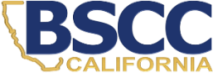 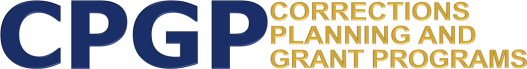 	Staff Assignments – Effective January 13, 2020	Rev. 1.14.2020Grant Programs Grant AnalystField RepresentativeAdult Reentry GrantVeronica Silva-RamirezColleen StonerAdult Reentry GrantVacantColleen StonerCalVIP (California Violence, Intervention and Prevention) – Cohort 1 Angela ArdisanaColleen CurtinCalVIP – Cohort 2Amanda AbucayColleen CurtinJAG (Edward Byrne Memorial Justice Assistance Grant) Adelita DizdarevicDaryle McDanielLEAD (Law Enforcement Assisted Diversion) Rob HansonColleen StonerPay for Success Rob HansonColleen StonerPREA (Prison Rape Elimination Act) - Adult    / SORNA (Sex Offender Registration and Notification Act)Adelita DizdarevicDaryle McDanielPREA (Prison Rape Elimination Act) - JuvenileDeanna RidgwayTimothy Polasik Proposition 47 Grant – Cohort 1Julie AxtTonya Parker-MashburnProposition 47 Grant – Cohort 2Camina LeesonTonya Parker-MashburnProposition 64 GrantCandace KeefauverHelene ZentnerProud Parenting Grant Program	 Rob HansonHelene ZentnerRSAT (Residential Substance Abuse Treatment Program) GrantVeronica Silva-RamirezColleen StonerTitle II including Tribal Deanna RidgwayTimothy Polasik  Tribal Youth Diversion Grant Isabel DiazKimberly BushardYouth Reinvestment GrantIsabel DiazKimberly BushardOther AssignmentsCCP: Community Corrections Partnership Plans	Rob HansonHelene ZentnerCivil Rightsn/aHelene ZentnerJJCPA/YOBG:   Juvenile Justice Crime Prevention Act / Youthful Offender Block Grantn/aKimberly BushardJRG:                   Juvenile Reentry Grantn/aKimberly BushardSACJJDP: 	State Advisory Committee on Juvenile Justice & Delinquency PreventionDeanna RidgwayTimothy Polasik YC/YS:             Youth Centers / Youth Shelters Programn/aKimberly Bushard